CV (Curiculum Vitae)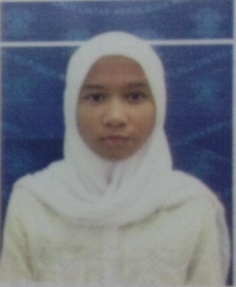 Jl. Cikondang									Kecamatan Darmaraja	Kabupaten Sumedang45372, Indonesia––––––––––––––––––––––––––––––––––––––––––––––––––––––––––––––––––––––––––––––––About MeMy name is Nursyaaadah, I born in Sumedang, 25 October 1997. Still single, I already graduated from Universitas Islam Negeri Bandung in 2019 and got my S.Ag (Sarjana Agama) Degree in Philosophy (GPA : 3.17) and I hope this information can be your considering to accept me in your company, thank you.Work ExperiencePT. Bhakti Arta, BandungPosition as : Computer Technician (Internship)		      July 2013 – September 2013Responsibilities : Fix hardware and Build a Computer PC Dusbox Packaging, BandungPosition as :  Web Developer (Freelance) 			October 2014 – November 2014Responsibilities : Build a Website with CMS WordpressOnline Shop Sepatu, BandungPosition as : SEO Optimizer and Website Admin 	          	         January 2016 – April 2016Responsibilities : Optimizing web content, add product to a website, and selling product.Roshan Game Store, Bandung	Position as : Owner							    January 2017 - Present	Responsibilities : Managing and handle all things about marketing (Facebook Ads, 		Instagram Ads), Customer research, updating social media (Facebook, Twitter, 	Instagram), update and managing marketplace (Tokopedia, Shopee, Blanja).Related Project PORSI ALTERATION – UNTAR Jakarta (2018)	Game Sponsor Tournament : Roshan Game Store.DOTA2Creep  (2018 – Present)	Social Media Admin Line.JJTravelPhotography (2019)	Responsibilities : Social media admin and managing photography marketing located in Bali.Proofreader Journal Verstehn (2017 - 2018)Responsibilites : Proofreader for the journal.Book Design Cover (2019)	Responsibilities : Design Book Cover for "Fi Aljabr Wa Almukabalah - Ihwal Aljabar dan 	Persamaan" – ISBN : 978-602-52694-3-1Managing dan Writing at Ikhtisar.net (2020)	Responsibilities : Managing the website, the ads, SEO, Research for the good keyword, 	share article and write a content on the site.Bussines Map Design (2020)	Responsibilities : Design a cover for map bussines Apotik Asri Surya Medika.EducationSMP Negeri 1 Darmaraja, Sumedang						         2008 - 2011SMK Negeri 7 Garut, Garut							         2011 - 2014Universitas Islam Negeri Sunan Gunung Djati Bandung			         2014 - 2019General Qualification- Possess good interpersonal and communication skill- Programming and IT Skills :  Computer Hardware Technician, HTML, CSS, Javascript, CMS, WordPress, Joomla, Linux, keyword research, microsoft office, Wix, Blogger.- Design and Video Editing Skills : Adobe Photoshop, Adobe InDesign, Adobe Premier, Ligtroom, Autodesk Sketch Pro, Movavi Video Editor Pro.- Digital Marketing Skills : Social media marketing (Facebook, Instagram Ads), marketplace (Tokopedia, Shopee, Blibli, Blanja and Lazada).- Writing Skills : Blog writing, copywriting, proofreading.- Language : Indonesian, Sundanese and English.- Highly creative person and love to learn something new.Related Activity > Wordpress for Begginers online course by Udemy> Introduction to Web Development : HTML online course by Udemy> Introduction to Programming Scratch by edXContact InformationPhone Number : +6285320017779Email : nur2426@gmail.comLinkedIn : https://www.linkedin.com/in/nursyaaadah-4b39534a/ Online Image : https://id.pinterest.com/LordRoo_/ 